<Commission>{PETI}Peticijų komitetas</Commission>PETI_OJ(2019)295_1<TitreType>DARBOTVARKĖS PROJEKTAS</TitreType>KANDIDATŲEUROPOS OMBUDSMENO POSTUI UŽIMTI KLAUSYMASPOSĖDIS ATVIRAS VISIEMS EUROPOS PARLAMENTO NARIAMSViešas posėdis2019 m. gruodžio 3 d., antradienis, 10.00–12.30 ir 14.30–17.55 val.BriuselisSalė: JAN 4Q110.00 val.Kandidatų klausymas:* * *14.30 val.o O oEuropos Parlamentas2019 - 2024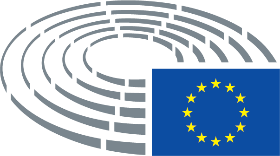 Procedūros paskelbimas, ją paskelbia pirmininkė Dolors Montserrat10.15–11.20 val.          Giuseppės FORTUNATO klausymas11.25–12.30 val.          Julios LAFFRANQUE klausymas  14.30–15.35 val.          Nilso MUIŽINIEKO klausymas  15.40–16.45 val.          Emily O'REILLY klausymas16.50–17.55 val.          Cecilios WIKSTRÖM klausymas